Đề: Viết một bài văn thuyết minh cho hình ảnh dưới đây: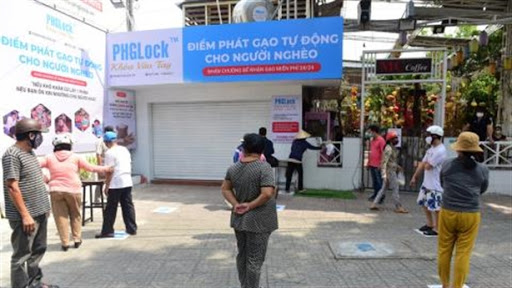                                                    -----Hết---III. ĐÁP ÁN VÀ HƯỚNG DẪN CHẤMĐiểm lẻ toàn bài tính đến 0,5 điểm        SỞ GIÁO DỤC&ĐÀO TẠO      TRƯỜNG THPT NÚI THÀNHĐỀ BÀI VIẾT SỐ 5- NĂM HỌC 2019- 2020 MÔN: NGỮ VĂN 10 Thời gian làm bài: (ở nhà)PhầnCâuNội dungĐiểmLàm vănViết một bài văn thuyết minh về máy ATM gạo ( có kèm theo hình ảnh)10,0Làm văna. Đảm bảo cấu trúc của một bài văn thuyết minh1,0Làm vănb. Xác định đúng vấn đề cần thuyết minh: 1,0Làm vănc. Giới thiệu được vấn đề cần cung cấp đến người đọc, người nghe- Giới thiệu đối tượng cần thuyết minh: máy atm gạo- Các nội dung cần làm rõ:+Máy do ai sáng chế? Ở đâu?+Máy được đặt đầu tiên ở đâu? Mục đích gì?+Đặc điểm, cấu tạo, công dụng của máy?+Ý nghĩa sự ra đời của máy atm gạo này?->Việc làm trên có ý nghĩa như thế nào đối với cộng đồng đặc biệt trong mùa Covid.Suy nghĩ của bản thân về sự ra đời của máy atm gạo? Và bản thân a/c đã làm được gì để giúp đỡ gia đình và mọi người trong thời gian thực hiện giãn cách xã hội trong mùa dịch Covid.7,5    0,5    1,0     2,0 2,02,0Làm vănd. Sáng tạo:  Học sinh có cách trình bày, diễn đạt sáng tạo, thể hiện quan điểm sâu sắc, mới mẻ.0,5Làm văne. Chính tả, dùng từ đặt câu: đảm bảo chuẩn chính tả, ngữ pháp, ngữ nghĩa tiếng Việt.0,5                                                                                  Tổng điểm:                                                                                  Tổng điểm:                                                                                  Tổng điểm:10,0